Dokumentation im Corona-Jahr 2019/20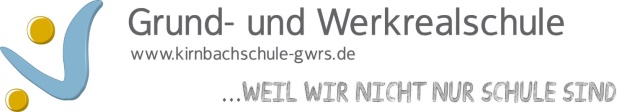 Bitte in Stichworten eintragenGeführt wurden: Schulheft karriert Name der Lehrkraft: 	Hobler 	Datum der Dokumentation: 22.07.2020Klasse in 2019/20FachDas haben wir bereits erledigtDas musste noch  offen bleiben5a Biologie Wirbeltiere 
- Buch S. 40 -81 
- Lapbook WirbeltiereWirbellose Tiere 
- Buch S. 84 – 105 Grüne Pflanzen 
- Buch S. 108 – 125 
- Lapbook Pflanzen Zu 3. 
Grüne Pflanzen bitte nochmal genau ab S. 125 bearbeiten 